第八期國際禮儀接待員乙級證照輔導班招生簡章  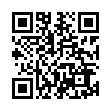 隨科技資訊進步，國際化時代來臨，國際性會議、展覽以及國際商務活動交流互動越趨頻繁，國際禮儀在現今的全球化的環境中，已儼然成為現代每一位國民具備的知能。國際禮儀在社交場合中具相當重要性，近年來在各行業間掀起了一股學習熱潮，從新鮮人到高階主管都爭相學習；本課程除讓學員學習到禮儀技巧，亦能增加職場競爭力。超人氣名師彭瑞芝老師指導恭賀第七期學員通過率達97%!!課程特色：由TTQS(人才發展品質管理系統)金牌訓練機構專業規劃，培訓學員「認識國際禮儀趨勢」及「國際禮儀實務應用知能」；學員依規定完成結訓後，將頒發國立彰化師範大學「國際禮儀接待員培訓-研習證書」，通過證照考試者取得「國際禮儀接待員乙級證書」，為同時獲得「專業」與「證照」之國際禮儀接待員培訓課程。適合對象：1.高中職以上(含)、大專校院師生。 
2.對課程有興趣或欲提升國際禮儀素養者。 
3.需要職場績效考核之職能佐證或提高職場競爭力者。 4.適合國際會展活動、國際商務等第一線接觸國際事務工作者。招生名額：50名，額滿截止。上課時間：2019年09月22日(日)09:00~17:00(7小時)2019年09月29日(日)09:00~15:00(5小時)(2天合計12小時，教師及公務人員可登錄研習時數)上課地點：國立彰化師範大學進德校區-教學大樓T509教室課程費用：新台幣3,000元。(2人同行享課程費用9折優惠-每人2,700元)考照費用：學生：新台幣2,600元。(需檢附持有效之註冊章之學生證影本)社會人士：新台幣3,600元。(考照費於開課當天繳交，考試未通過者由華廈訓評退考照費1200元)考照時間：2019年09月29日(日)，15:30~17:00 (1.5小時) 報名步驟：線上報名，請至本校進修學院報名管理系統報名。如第一次報名，請先申請帳號。(https://aps.ncue.edu.tw/cee/login.php)繳費方式：承辦單位於開課前統一以E-Mail寄送繳費單通知繳款作業。請依繳費期限內下載列印，並於全國各地郵局、ATM轉帳、四大超商等管道完成課程費用繳交，方完成報名手續。(考照費用於開課當天繳交)退費方式：學員完成報名繳費後，因故申請退費，應依下列方式辦理：（一）學員自報名繳費後至開班上課日前申請退費者，退還已繳學費之九成。自開班上課之日起算未逾總時數三分之一申請退費者，退還已繳學費之1/2。開班上課時間已逾總時數三分之一始申請退費者，不予退還。（二）已繳代辦費應全額退還。但已購置成品者，發給成品。（三）學校因故未能開班上課，應全額退還已繳費用。注意事項：（一）學員請著輕便服裝上課，請勿穿著拖鞋以避免活動進行時受傷。（二）本班為非學分班，學員出席課程達3/4(含)以上者，頒發推廣教育研習證書。（三）錄取之學員一律不得辦理保留資格。（四）每班報名人數如未達最低開班人數，本校保有不開班的權利，學員所繳報名費無息退還，不得異議。（五）如遇風災、地震或重大災害等不可抗力之因素所造成的停課事項，不列入扣除時數之要因（依正常時數計算）；且均依彰化縣政府公告辦理。（六）本校保有最終修改此招生簡章權利。本簡章如有未盡事宜，悉依本校相關規定辦理；課程資訊如有相關異動，以本校網站公告為準，以上內容主辦單位有權更改相關活動內容。聯絡方式：國立彰化師範大學進修學院住址：500彰化市進德路一號 教學大樓6F電話：（04）723-2105分機5424 洪先生E-mail：hung1031@cc.ncue.edu.tw課程單元：(如有調整課程及日期另行通知學員)日期日期日期課程單元課程單元課程單元時數上課地點上課地點上課地點09/2209:00-12:0009/2209:00-12:0009/2209:00-12:00國際禮儀基本涵義與國家二十項重點產業發展趨勢國際禮儀基本涵義與國家二十項重點產業發展趨勢國際禮儀基本涵義與國家二十項重點產業發展趨勢3進德校區教學大樓進德校區教學大樓進德校區教學大樓09/2213:00-17:0009/2213:00-17:0009/2213:00-17:00基本禮儀-食、衣、住、行、育、樂的禮儀基本禮儀-食、衣、住、行、育、樂的禮儀基本禮儀-食、衣、住、行、育、樂的禮儀4進德校區教學大樓進德校區教學大樓進德校區教學大樓09/2909:00-12:0009/2909:00-12:0009/2909:00-12:00應用禮儀-社交、生活、商業、接待、外交禮儀應用禮儀-社交、生活、商業、接待、外交禮儀應用禮儀-社交、生活、商業、接待、外交禮儀3進德校區教學大樓進德校區教學大樓進德校區教學大樓09/2913:00-15:0009/2913:00-15:0009/2913:00-15:00考前重點複習考前重點複習考前重點複習2進德校區教學大樓進德校區教學大樓進德校區教學大樓師資介紹師資介紹授課老師授課老師學歷學歷專長資歷資歷資歷資歷彭瑞芝講師字第141188彭瑞芝講師字第141188國立彰化師範大學人力資源管理研究所博士班東海大學餐旅管理研究所碩士國立彰化師範大學人力資源管理研究所博士班東海大學餐旅管理研究所碩士∙國際禮儀∙服務業管理∙顧客應對及溝通∙航空地勤實務∙商業英語∙逢甲大學兼任助理教授∙嶺東科技大學兼任講師∙中台科技大學兼任講師∙僑光科技大學兼任講師∙經濟部會議展覽專業人員認證∙國際航空公司空服員、座艙長、日語翻譯員退休，於航空飛行 22 年資歷。∙逢甲大學兼任助理教授∙嶺東科技大學兼任講師∙中台科技大學兼任講師∙僑光科技大學兼任講師∙經濟部會議展覽專業人員認證∙國際航空公司空服員、座艙長、日語翻譯員退休，於航空飛行 22 年資歷。∙逢甲大學兼任助理教授∙嶺東科技大學兼任講師∙中台科技大學兼任講師∙僑光科技大學兼任講師∙經濟部會議展覽專業人員認證∙國際航空公司空服員、座艙長、日語翻譯員退休，於航空飛行 22 年資歷。∙逢甲大學兼任助理教授∙嶺東科技大學兼任講師∙中台科技大學兼任講師∙僑光科技大學兼任講師∙經濟部會議展覽專業人員認證∙國際航空公司空服員、座艙長、日語翻譯員退休，於航空飛行 22 年資歷。